TRACKING THE TIGERS DATA NIGHT                   3rd-5th GRADESponsored by: Title 1 & TCE PTO                                                                                                               March 10, 2020 @ 5:30 p.m.                                                                                                                            AGENDAPIZZA, PROGRESS, & PREPPING for the                                      GA. MILESTONES TEST                                                                    Please attend ALL 3 rotations, Thanks!First Rotation (5:30-6:00)	       	Second Rotation  (6:05-6:35)	      Third Rotation (6:40 -7:15)__3rd–Data in the Classroom		        	3rd- Pizza in the Cafeteria	                       3rd- Milestones Info Auditorium  4th– Pizza in the Cafeteria	        	        	  4th- Milestones Info in the Auditorium        4th- Data in the Classroom  5th– Milestones Info in the Auditorium	  5th- Data in the Classroom		         5th- Pizza in the Cafeteria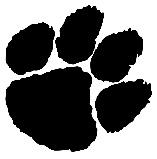 Thank you for coming out and supporting                                                                 TRACKING THE TIGERS DATA NIGHTIf you have questions or concerns about Title 1, how Title 1 funds are spent, input on the District or School Policy, or if you would like more information about Title 1, please contact your Parent Involvement Coordinator or Principal. OUR MISSIONAlways learningAlways safe and positive Always supporting each other